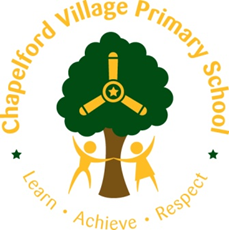 Sport Premium Funding Sept 2019-July 2020Government Guidance on the Use of Sport Premium:The objective is to achieve self-sustaining improvement in the quality of PE and sport in primary schools. 
We would expect indicators of such improvement to include:The engagement of all pupils in regular physical activity – kick-starting healthy active lifestyles The profile of PE and sport being raised across the school as a tool for whole school improvement Increased confidence, knowledge and skills of all staff in teaching PE and sport Broader experience of a range of sports and activities offered to all pupils Increased participation in competitive sport To promote the mental health and wellbeing of all childrenHow is Chapelford Village Primary School using Sport Premium?Target the inactive children within schoolEncourage a life-long love of learning through a more active curriculumTo educate all children across the school about leading healthy and active lifestyles, including a balanced dietTo purchase resources to ensure delivery of High Quality PE curriculumTo purchase competition kits and resources to enhance the delivery of clubs and competitionsSupport delivery of REAL PE across the school Employ a PE specialist to work alongside teachers and support staff Facilitate OAA for upper phaseIncrease subject knowledge and confidence to deliver high quality PE and sport in schoolTo raise awareness of mental health and support children’s emotional wellbeingOur aim is to develop staff confidence, subject knowledge and capability in delivering high quality PE in school and ensuring that children’s skills progress and they become all rounded individuals. We also intend to use the money on continuing to improve the number of competitions the children attend, the range of clubs on offer and improving children’s overall health and fitness.Use of Sports Premium Funding for September 2019 – July 2020Success and Impact: Key Indicator 1:Key Indicator 2:Key Indicator 3:Key Indicator 4: Key Indicator 5:Sustainability and Next steps: Action/ResourceCost Anticipated Impact Evaluation LiveWire Membership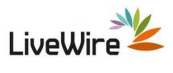 £1,860We aim to utilise our membership this year to support our staff with the delivery, assessment and subject knowledge of gymnastics. This has been an area in which knowledge and confidence is not consistent across school. We will continue to access a wide range of competitions through Livewire. We will continue to work alongside Livewire to ensure that our Year 3+4 children have the opportunity to further enhance their swimming capabilities. As a school we will continue to engage our inactive and vulnerable children through change4life, engagement and explore days utilising our membership. Gymnastics CPDREAL GYM TBCSpecialist gymnastics teaching sessions with school staff to up skill them. REAL GYM resource to be purchased to support the progression of gymnastics skills and the delivery of gym across the school. Team teaching with PE lead to demonstrate how to plan and deliver effective high quality sessions which target all children’s abilities and ensure a clear progression of skills. PE lead will support staff in the assessment of gymnastics and maximise the effective use of equipment in safe manner. As a school, we anticipate that this will develop the skills and knowledge of both the staff and pupils. Bike ability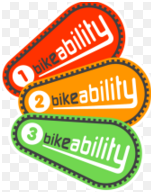 FreeBike ability has been organised for the Spring Term for our Year 5 children. This course will be used to ensure that all children are aware of how important it is to wear a helmet when cycling. They will learn how to cycle safely and correctly on the roads and the positions they must be in at different points. This will have a positive impact on the children’s confidence and competency when cycling on the busy roads. Futures in Mind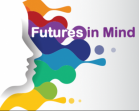 £500SLA MembershipWe will use some of the funding to continue to support our vulnerable children by offering lunchtime provision where children can go to talk about their feelings and any concerns that they have. We will continue to raise awareness of mental health and enhance the knowledge of new staff in recognising the signs to protect innocent children from becoming mentally unstable. We will continue to provide opportunities through drawing and talking as well as weekly sessions where can seek advice, talk through their emotions and understand the importance of a mental health and well- being. To raise the awareness of mental health and well-being, we will provide relaxation sessions throughout the week where children will have the opportunity to participate in developing strategies to deal with mental health issues or ‘yucky feelings’.  Commando JoMorning, lunchtime and after school club TBC Whole staff meeting on delivering the character education of Commando Jo. Staff will be equipped with the confidence and knowledge to ensure that the ‘RESPECT’ characteristics are embedded throughout the sessions and beyond. Children will develop lifelong skills which will equip them to deal with a variety of situations demonstrating resilience, excellence, self-awareness, passion, empathy, communication and team work.  Warrington Wolves – Tag 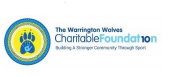 Rugby Festival Supply cost for the day to allow a teacher to attend the event. Free£150Warrington Wolves Charitable Foundation will provide our Year 3 & 4 children with a half term of specialist rugby coaching.Teachers will support these sessions and have the opportunity to work alongside specialist coaches to enhance the provision of tag rugby and develop their subject knowledge of the skills and how they progress in the sport. All lessons are planned in line with the National curriculum requirements for PE to ensuring that pupils develop competence to excel in a broad range of physical activities, to ensure that they are physically active for sustained periods of time and so that they can engage in competitive sports and activities. Competitions 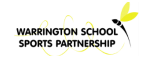 FreeWarrington School Sports Partnership will be utilised to ensure that all children are given the opportunity to compete and represent their school whilst competing against other schools in the local area and beyond. We will also provide our vulnerable, inactive and reluctant children the opportunity to participate in a more relaxed environment.  Staff will be vital in providing these opportunities to our children. Healthy Schools Week 2019TBCThis year, with it being the year of the Olympics/Paralympics, our Healthy School Week will be based around this. We will focus on providing the children with the opportunity to research the athletes, their mental well-being and barriers that they may haave had to overcome along their journey. We will work with the local community to raise the profile of the different sporting events which people will compete in at the Olympics/Paralympics. We will work collaboratively with the organisations that are responsible for promoting inclusion and diversity amongst sporting events. We want to continue to educate our children that emotions change and that it okay to feel and share these. Everybody will deal with stress, anxiety, worry but we need to be aware of the signs and how to control the emotions so they don’t escalate. We will be linking this into our Olympic/Paralympic legacy and discussing athletes who may have suffered these emotions in the past of be dealing with a hidden mental illness. To ensure that children receive 2 hours of high quality teaching PE a week  Staffing costIncreased confidence of childrenIncreased level of physical activityPositive impact on the development of children’s fundamental skillsChildren’s ability to access a variety of different sports and activitiesChildren to develop their physical fitness, strength and co-ordination. Children develop a positive mental well-being and can develop strategies to help them deal with a number of situationsPlay Therapy £3035Play therapy will be used to encourage vulnerable children to process and express emotions in other ways. It will be useful tool to help decrease undesirable behaviours and increase the capacity for children to regulate and understand their own behaviours in a more positive way. It will provide our vulnerable children with the opportunity to develop their independence and creative thinking. We will continue to work on improving the social skills across the school and encouraging the ability to respect others. Children will continue to building more positive relationships with each other and are show respect towards each other.  Sports Premium Grant  £20,450